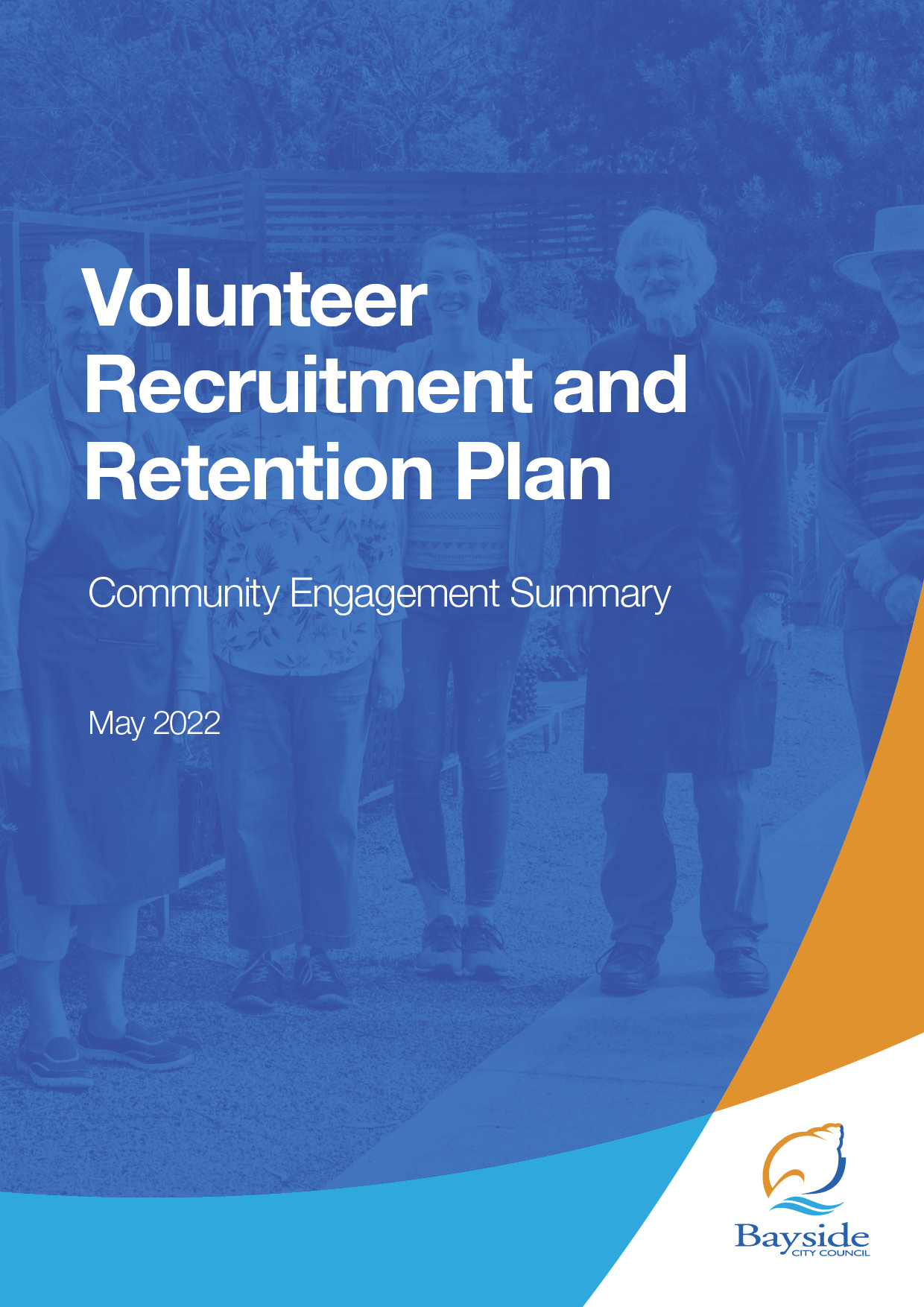 Overview Bayside City Council is developing a Volunteer Recruitment and Retention Plan to guide the volunteering priorities for Council over the next four years (2022-2025).Volunteering plays a crucial role within Bayside, contributing to the overall health and wellbeing of the community. The Volunteer Recruitment and Retention Plan is an opportunity for Council to demonstrate its commitment to ensuring the growth and sustainability of volunteerism in Bayside and is a key deliverable of Council’s Municipal Public Health and Wellbeing Plan.Over the past 12 months, many people have already shared their perspectives, passion and creativity for the future of volunteering in Bayside through the development of the Municipal Public Health and Wellbeing Plan.Council is committed to creating a vibrant and engaged volunteer community for all ages and abilities. Volunteering is a valued and integral part of Bayside’s community. Across the municipality, the Bayside municipality hosts many clubs, community groups and organisations. The 2016 Census identified over 18,801 (24%) residents volunteer their time on a regular basis.The nature of volunteering is changing and in Bayside there is an ageing volunteer workforce. Volunteers of all ages and abilities are increasingly looking for diverse and flexible ways to contribute their time. Currently, not everyone who would like to volunteer is able to access opportunities. There is a need to find new ways to attract a diverse range of people to volunteering and support them to stay involved.We commenced the planning in June 2021 when we sent an online survey to registered Council volunteers and volunteer involving organisations. In March to April 2022, we completed the community engagement process with the wider community. In October we met with key internal and external stakeholders involving Friends of Bayside convenors or group representatives.As part of this process, members of the community were invited to submit their ideas on what Council can do to build and strengthen volunteering for all ages and abilities in Bayside. We also asked community members to provide feedback on the following four focus areas that have been identified over the last 12 months:Increase and support volunteerism in Bayside to grow numbers and awareness of local volunteer opportunities.Create a coordinated “One Bayside” approach across Council run volunteer programs.Drive opportunities that increase youth volunteering.Strengthen the connection between Council and Volunteer Involving Organisations.In summary, the community has asked us to prioritise the following priority areas in the Volunteer Recruitment and Retention Plan:Increasing promotion of volunteering opportunitiesDeveloping a recognition programProvide networking and training opportunities for volunteers such as involving volunteer organisations. The biggest barriers for volunteering in Bayside included:Lack of timeUnsure of volunteering opportunitiesProgram flexibility.  Community feedback highlighted the importance of promoting volunteering and the variety of opportunities available was crucial for recruitment.  A dedicated webpage that offered up-to-date information for the community will be a great way to draw awareness to current roles and also demonstrate the broad range of opportunities available. Next stepsConsultation on the Volunteer Recruitment and Retention Plan has been completed, with feedback from the two phases of engagement incorporated in the Plan. The Volunteer Recruitment, Retention and Recognition Plan will now be considered for adoption by Council in its July 5, 2022 meeting. BackgroundThis document provides a summary of stakeholder and community feedback on the Volunteer Recruitment and Retention Plan. Bayside City Council’s (Council) Volunteer Recruitment and Retention Plan (Plan) outlines the volunteering priorities for Council over the next four years. The Plan is based on the Bayside City Council Plan 2021-2025 which acknowledges the value of volunteering to the Bayside community and its commitment to increasing opportunities for volunteering. Additionally, Council’s Municipal Public Health and Wellbeing Plan 2021-2025 outlines the strengthening of volunteerism as a key objective. The Volunteer Recruitment and Retention Plan aims to support the above Plans and add value to the existing volunteer programs operating within the municipality. Consultation processConsultation purposeThe consultation was designed to provide stakeholders and the broader community with the opportunity to help Council set the priorities, themes and actions of the Volunteer Recruitment and Retention Plan. Consultation methodologyParticipant profileTable 1 provides a breakdown of participant demographics for the online survey completed during March and April 2022. A total of 124 community members participated in this survey. Table 1: Participant profile online survey 9 March – 10 April 2022Consultation findingsSupport for actionsCommunity members were asked their agreement level with the four proposed priority areas for the Volunteer Plan. Majority of respondents either agreed or strongly agreed with the four priority areas. Item-specific feedbackWould you like anything else to be included in the Volunteer Recruitment and Retention Plan? 40% of survey respondents provided feedback with the main areas of concern focusing on increasing promotion of volunteering opportunities, developing a recognition program, and providing networking and training opportunities for volunteers involving volunteer organisations. What do you think are the biggest barriers for volunteering?  75% of survey respondents provided feedback with the main areas of concern focusing on lack of time, unsure of volunteering opportunities, program flexibility.  How do you think Bayside can engage and support younger volunteers? 59% of survey respondents provided feedback with the main areas to consider include connecting with local schools and sporting clubs and include skills-based volunteer programs. Have Your Say Vision Board 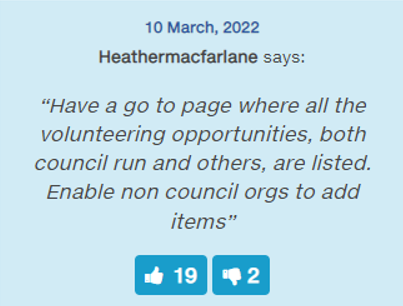 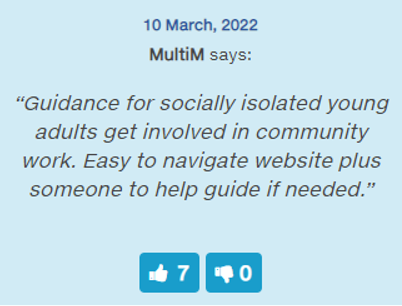 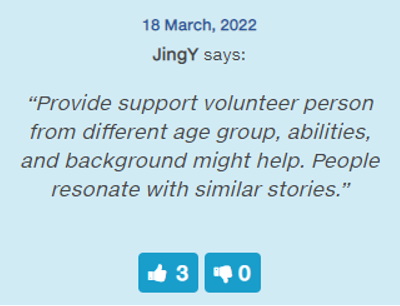 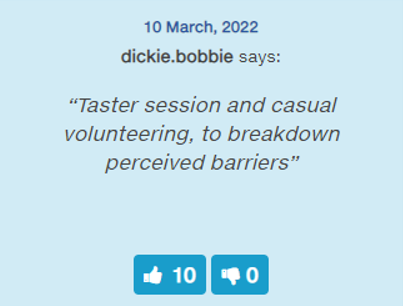 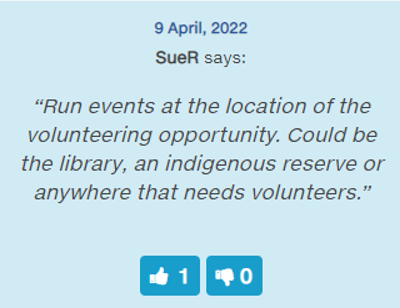 Project EvaluationThe most popular engagement activity was the online survey via Have Your Say. There was a broad age range of participants who provided their feedback however, a high proportion were female.  The feedback highlighted the importance of promoting volunteering and the variety of opportunities available was crucial for recruitment.  A dedicated webpage that offered up-to-date information for the community will be a great way to draw awareness to roles and also demonstrate the range of opportunities available. Including a prize incentive for the youth survey was a successful exercise in gaining a different perspective on the barriers and interests of volunteering. The engagement activities at the libraries and Community Nursery weren’t well attended.AppendixHave Your Say general surveyParticipants 25 years of age and older were directed to the general volunteering survey. Do you currently volunteer? Y/N If yes, what type of volunteering to you do? Select all that applyCouncil-run volunteer program (Arts & Gallery, Library Services, Friends of Bayside etc) Bayside charity/not for profit organisation including sporting clubs, educational facilities, kindergartens etc. Please specify: Charity/not for profit outside of BaysideInformal volunteer (assisting family or friends)Other – please specify: If you don’t currently volunteer, why not? Select all that apply.Time constraints Concerns about COVID-19Not sure what opportunities are available Don’t like any volunteering opportunities currently availableNot interested in volunteering at the momentOtherWould you be interested in volunteering in the future? Y/N Do you agree with the following four areas of focus that have been identified to inform Council’s Volunteer Recruitment and Retention Plan?Increase and support volunteerism in Bayside to grow numbers and awareness of local volunteer opportunities. 
<Strongly Agree, Agree, Disagree, Strongly Disagree> Create a coordinated “One Bayside” approach across Council run volunteer programs. 
<Strongly Agree, Agree, Disagree, Strongly Disagree>Drive opportunities that increase youth volunteering. 
<Strongly Agree, Agree, Disagree, Strongly Disagree>Strengthen the connection between Council and Volunteer Involving Organisations. 
<Strongly Agree, Agree, Disagree, Strongly Disagree>Would you like anything else to be included in the Volunteer Recruitment and Retention Plan?How do you think Bayside can engage and support younger volunteers? What is your age group:10 – 1718 - 2425 – 3435 – 4950 – 5960 – 69 70 – 8485+Prefer not to say
Did you have the information you needed to provide your feedback? Have your Say youth surveyParticipants aged between 10 – 25 were directed to a specific survey or could answer the same key questions via the general volunteer survey.Do you currently volunteer? Y/N What type of volunteering to you do? Select all that applyBayside charity/not for profit organisation including sporting clubs, educational facilities, kindergartens etc. Please specify: Council-run volunteer program (Arts & Gallery, Library Services, Friends of Bayside etc) Charity/not for profit outside of BaysideInformal volunteer (assisting family or friends)Other – please specify: Is there any reason you don’t currently volunteer? Select all that apply.Don’t have the timeCOVID-19 concernsNot sure what opportunities are available Don’t like any volunteering opportunities currently availableNot interested in volunteering at the momentOther – please specify?Would you be interested in volunteering with Bayside Council in the future? Y/NWhat type of volunteering would interest you?What do you think are the biggest barriers for youth volunteering?
How could Bayside Council better engage and support younger volunteers? Are you currently a student? Y/N
What is your age group?10 – 1415 - 1718 – 24Prefer not to sayWould you also like to receive updates about this project? Yes / NoDetailsActivityJune 2021
Online
400 volunteers targeted Online survey for volunteersOnline survey targeting Bayside City Council volunteers. 114 responses receivedJune 2021
Online
150 stakeholders targetedOnline survey for volunteer coordinators, convenors and stakeholdersOnline survey targeting Bayside City Council volunteer coordinators, convenors, managers, and stakeholders24 responses receivedOctober 2021 – February 2022 Online10 attendeesVolunteer Management and Convenors Monthly MeetingMeeting involving Friends of Bayside convenors or group representatives. 9 March 2022 – 10 April 2022541 visitors125 contributions1 emailOnline Engagement - Have Your Say The page included information on the draft Action Plan. The primary means of collecting feedback was through two surveys. One aimed at the general volunteer feedback (Appendix 1) and the second focusing on feedback from youth (Appendix 2).  Recruitment for the youth survey included an incentive of an Uber Eats voucher prize for participating.101 contributions received via Supporting Volunteering in the Community survey. 18 contributions received via Youth Volunteering in Bayside survey. 6 contributions received via the Visioner board. A phone number and email were made available for enquiries with one email received. 5 April 20221 session0 attendeesNursery drop-in sessionOne drop-in session was provided at the Community Nursery. The drop-in session was advertised on the Have Your Say page and on social media.  6 April 2022 – 7 April 20222 sessions0 attendeesLibrary drop-in sessions: Brighton and Sandringham Two drop-in sessions were provided at Brighton and Sandringham libraries. The drop-in sessions were advertised on the Have Your Say page and on social media.9 March 2022 – 10 April 2022Print surveysHard copy print surveys were available on request. No print surveys were received. April 4 2022Online15 attendees Bayside’s Disability Access and Inclusion Advisory CommitteeOnline forum discussion with committee members. A phone number and email were made available for enquiries with one email received.April 11 2022Online12 attendees Bayside Healthy Ageing Reference GroupFace-to-face meeting with reference group members. A phone number and email were made available for enquiries with no emails or phone calls received.DemographicParticipants (#)Participants (%)GenderMale3126.05%GenderFemale8672.27%GenderPrefer not to say10.84%GenderOther identity10.84Age10-1754.2%Age18-241411.77%Age25-3421.68%Age35-49108.40%Age50-591613.45%Age60-692924.37%Age70-844134.45%Age85+10.84%Prefer not to say10.84%TopicCommunity feedbackImprove promotion via Council’s website and social media pages9 mentionsDedicated page on Council’s website for prospective volunteers to view roles and register interestSupport and promote volunteers involving organisations equallyCreate a website for both Council-run and local organisations to list volunteer rolesRecognition8 mentionsGreater recognition for volunteersRecognise irregular volunteeringProvide networking and training opportunities8 mentionsIncrease training opportunities and provide networking events for volunteers and volunteer involving organisationsUpskill volunteers and involve volunteering organisations in volunteer management and software programsTopicCommunity feedbackTime41 mentionsUnsure of the time commitment requiredOvercommitment Unable to commit to regular volunteeringUnsure of opportunities31 mentionsUnsure what volunteering roles are availableUncertainty of the required skills and abilities for volunteer programs and roles Flexibility 10 mentionsLack of flexibility in volunteer programs Increase days and times of volunteer programs Develop taster sessions or casual volunteering opportunities  TopicCommunity feedbackConnect with schools and sporting clubs22 mentionsBuild relationships with local schools and TAFEsDevelop and advertise programs within schoolsAlign with Duke of Edinburgh Pathway to paid employment 13 mentionsCreate programs that can contribute to resume Provide volunteer programs that link to employment opportunities Skills-based volunteering13 mentionsIncorporate volunteering with skills-based learning Provide training and education 